MOKYKLOS APŽELDINIMO PROJEKTAI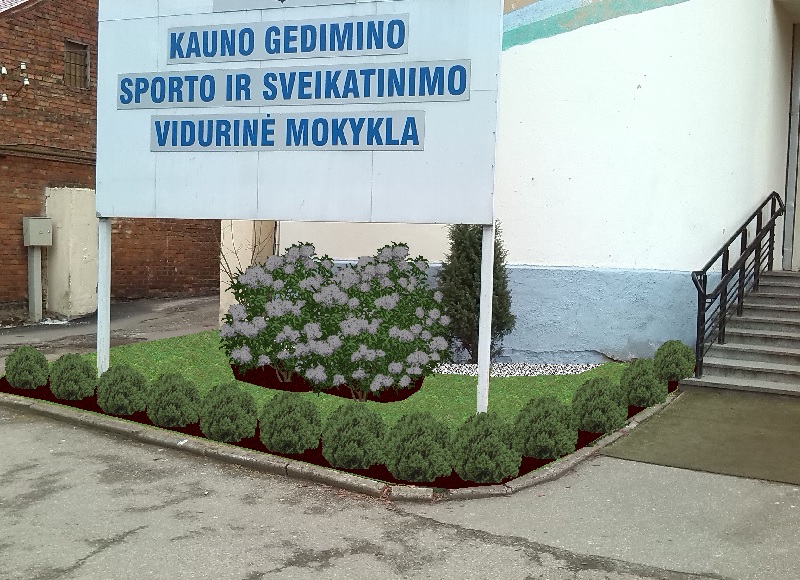 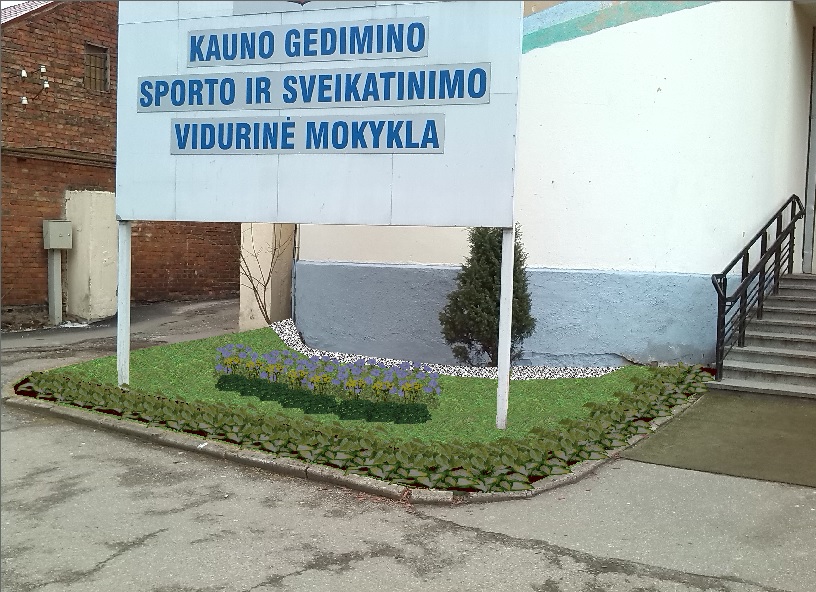 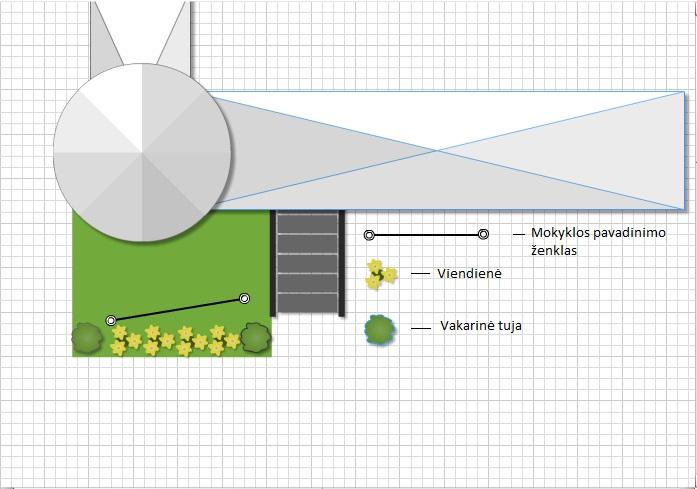 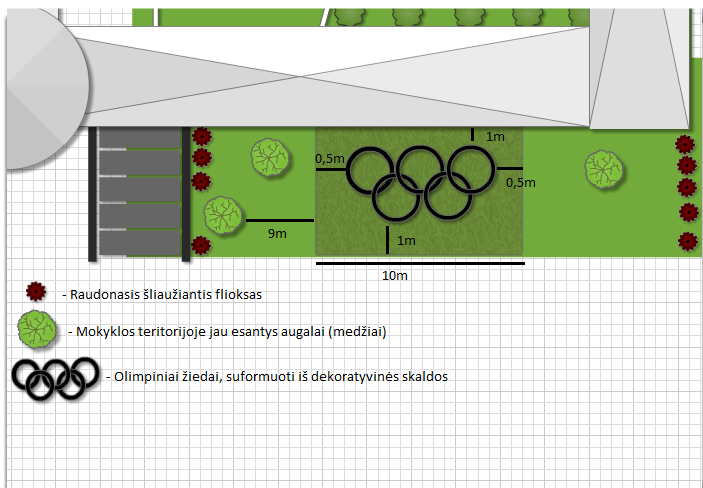 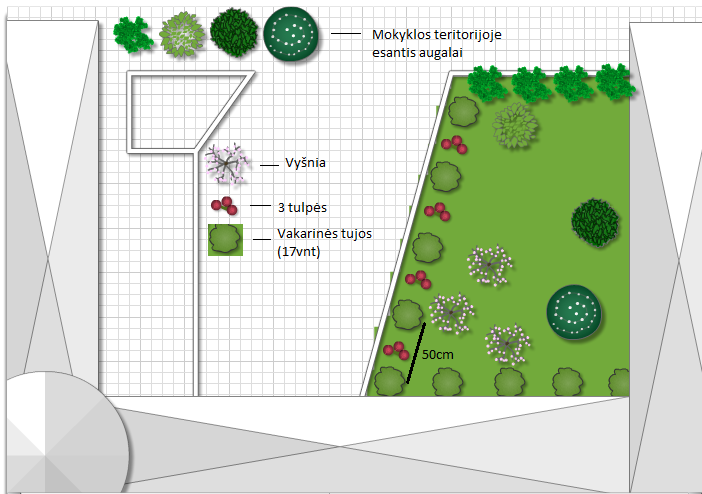 Autorės:  12b kl. mokinės Valerija Orlovaitė; Aušra Novickaitė; Iveta Mockevičiūtė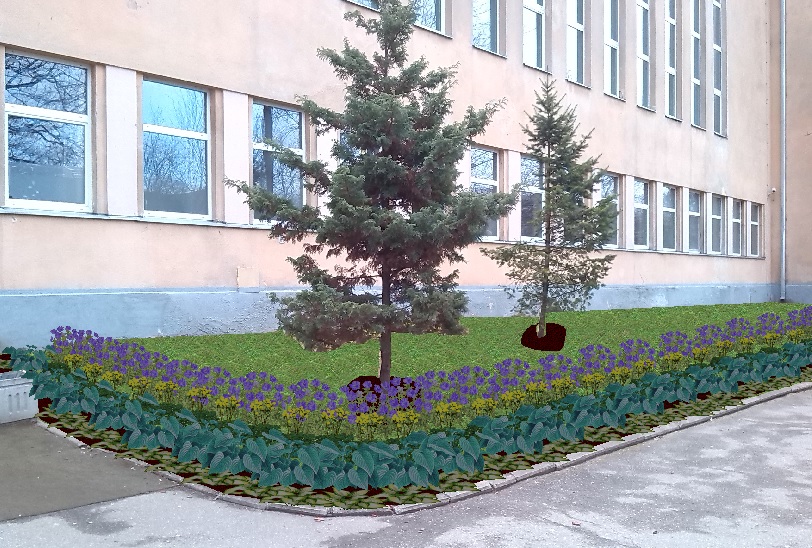 Joana Bakūnė - mama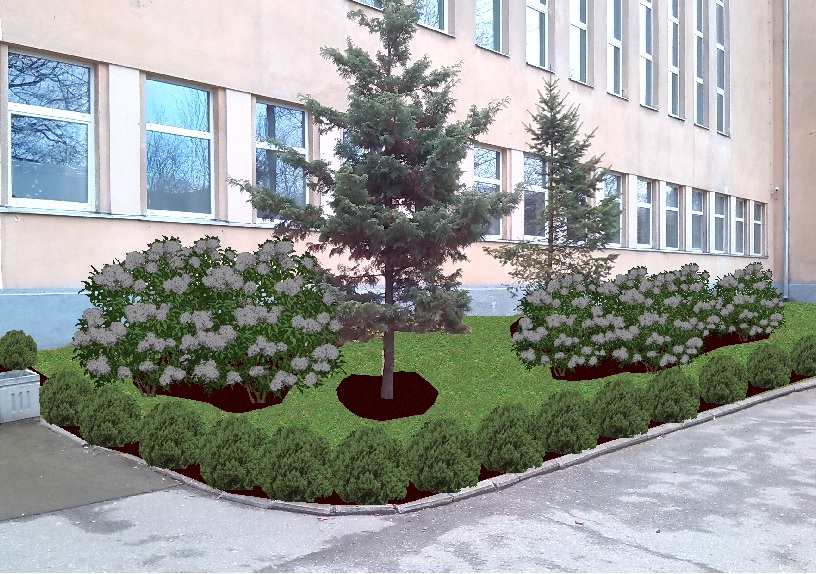 Joana Bakūnė - mama